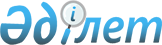 Атырау қаласы ауылдық округтерінің аумағында бөлек жергілікті қоғамдастық жиындарын өткізу және жергілікті қоғамдастық жиынына қатысу үшін ауыл, көше, көппәтерлі тұрғын үй тұрғындары өкілдерінің санын айқындау қағидасын бекіту туралы
					
			Күшін жойған
			
			
		
					Атырау облысы Атырау қалалық мәслихатының 2015 жылғы 27 наурыздағы № 264 шешімі. Атырау облысының Әділет департаментінде 2015 жылғы 20 сәуірде № 3181 болып тіркелді. Күші жойылды - Атырау облысы Атырау қаласы мәслихатының 20 желтоқсандағы 2023 жылғы № 77 шешімімен
      Ескерту. Күші жойылды - Атырау облысы Атырау қаласы мәслихатының 20.12.2023 № 77 шешімімен (алғашқы ресми жарияланған күнінен кейін күнтізбелік он күн өткен соң қолданысқа енгізіледі).
      "Қазақстан Республикасындағы жергілікті мемлекеттік басқару және өзін-өзі басқару туралы" Қазақстан Республикасының 2001 жылғы 23 қаңтардағы Заңының 39-3-бабының 6-тармағына, "Бөлек жергілікті қоғамдастық жиындарын өткізудің үлгі қағидаларын бекіту туралы" Қазақстан Республикасы Үкіметінің 2013 жылғы 18 қазандағы № 1106 қаулысына сәйкес және Дамбы ауылдық округі әкімінің 2015 жылғы 24 ақпандағы № 11 және Ақсай ауылдық округі әкімінің 2015 жылғы 26 ақпандағы № 50, Атырау ауылдық округі әкімінің 2015 жылғы 26 ақпандағы № 32, Балықшы ауылдық округі әкімінің 2015 жылғы 26 ақпандағы № 49, Геолог ауылдық округі әкімінің 2015 жылғы 26 ақпандағы № 38, Еркінқала ауылдық округі әкімінің 2015 жылғы 26 ақпандағы № 34, Жұмыскер ауылдық округі әкімінің 2015 жылғы 26 ақпандағы № 13, Кеңөзек ауылдық округі әкімінің 2015 жылғы 26 ақпандағы № 23, Қайыршақты ауылдық округі әкімінің 2015 жылғы 26 ақпандағы № 79 шешімдері негізінде Атырау қалалық мәслихаты ШЕШІМ ҚАБЫЛДАДЫ:
      1.  Ақсай ауылдық округінің аумағында бөлек жергілікті қоғамдастық жиындарын өткізу және жергілікті қоғамдастық жиынына қатысу үшін ауыл, көше, көппәтерлі тұрғын үй тұрғындары өкілдерінің санын айқындау қағидасы 1 қосымшаға сәйкес бекітілсін.

      2.  Атырау ауылдық округінің аумағында бөлек жергілікті қоғамдастық жиындарын өткізу және жергілікті қоғамдастық жиынына қатысу үшін ауыл, көше, көппәтерлі тұрғын үй тұрғындары өкілдерінің санын айқындау қағидасы 2 қосымшаға сәйкес бекітілсін.

      3.  Балықшы ауылдық округінің аумағында бөлек жергілікті қоғамдастық жиындарын өткізу және жергілікті қоғамдастық жиынына қатысу үшін ауыл, көше, көппәтерлі тұрғын үй тұрғындары өкілдерінің санын айқындау қағидасы 3 қосымшаға сәйкес бекітілсін.

      4.  Геолог ауылдық округінің аумағында бөлек жергілікті қоғамдастық жиындарын өткізу және жергілікті қоғамдастық жиынына қатысу үшін ауыл, көше, көппәтерлі тұрғын үй тұрғындары өкілдерінің санын айқындау қағидасы 4 қосымшаға сәйкес бекітілсін.

      5.  Дамбы ауылдық округінің аумағында бөлек жергілікті қоғамдастық жиындарын өткізу және жергілікті қоғамдастық жиынына қатысу үшін ауыл, көше, көппәтерлі тұрғын үй тұрғындары өкілдерінің санын айқындау қағидасы 5 қосымшаға сәйкес бекітілсін.

      6.  Еркінқала ауылдық округінің аумағында бөлек жергілікті қоғамдастық жиындарын өткізу және жергілікті қоғамдастық жиынына қатысу үшін ауыл, көше, көппәтерлі тұрғын үй тұрғындары өкілдерінің санын айқындау қағидасы 6 қосымшаға сәйкес бекітілсін.

      7.  Жұмыскер ауылдық округінің аумағында бөлек жергілікті қоғамдастық жиындарын өткізу және жергілікті қоғамдастық жиынына қатысу үшін ауыл, көше, көппәтерлі тұрғын үй тұрғындары өкілдерінің санын айқындау қағидасы 7 қосымшаға сәйкес бекітілсін.

      8.  Кеңөзек ауылдық округінің аумағында бөлек жергілікті қоғамдастық жиындарын өткізу және жергілікті қоғамдастық жиынына қатысу үшін ауыл, көше, көппәтерлі тұрғын үй тұрғындары өкілдерінің санын айқындау қағидасы 8 қосымшаға сәйкес бекітілсін.

      9.  Қайыршақты ауылдық округінің аумағында бөлек жергілікті қоғамдастық жиындарын өткізу және жергілікті қоғамдастық жиынына қатысу үшін ауыл, көше, көппәтерлі тұрғын үй тұрғындары өкілдерінің санын айқындау қағидасы 9 қосымшаға сәйкес бекітілсін.

      10.  Осы шешімнің орындалуын бақылау Атырау қалалық мәслихатының заңдылықты сақтау, азаматтардың арыз–шағымдарын қабылдау, экология, ауылшаруашылықты дамыту, тұрғын үй, энергетика және автокөлік жолдары мәселелері жөніндегі тұрақты комиссиясына жүктелсін (Б. Рысқалиев).

      11.  Осы шешім әділет органдарында мемлекеттік тіркелген күннен бастап күшіне енеді және ол алғашқы ресми жарияланған күнінен кейін күнтізбелік он күн өткен соң қолданысқа енгізіледі.

 Ақсай ауылдық округінің аумағында бөлек жергілікті қоғамдастық жиындарын өткізу және жергілікті қоғамдастық жиынына қатысу үшін ауыл, көше, көппәтерлі тұрғын үй тұрғындары өкілдерінің санын айқындау қағидасы 1. Жалпы ережелер
      1.  Осы Ақсай ауылдық округінің аумағында бөлек жергілікті қоғамдастық жиындарын өткізу және жергілікті қоғамдастық жиынына қатысу үшін ауыл, көше, көппәтерлі тұрғын үй тұрғындары өкілдерінің санын айқындау қағидасы (бұдан әрі – Қағида) "Қазақстан Республикасындағы жергілікті мемлекеттік басқару және өзін-өзі басқару туралы" 2001 жылғы 23 қаңтардағы Қазақстан Республикасының Заңының 39-3 бабының 6 тармағына, Қазақстан Республикасы Үкіметінің 2013 жылғы 18 қазандағы № 1106 қаулысымен бекітілген Бөлек жергілікті қоғамдастық жиындарын өткізудің үлгі қағидаларына сәйкес әзірленді және Ақсай ауылдық округінің аумағында бөлек жергілікті қоғамдастық жиынындарын өткізу және жергілікті қоғамдастық жиынына қатысу үшін ауыл, көше, көппәтерлі тұрғын үй тұрғындары өкілдерінің санын айқындау тәртібін белгілейді.
      2.  Ақсай ауылдық округінің аумағындағы ауылдың, көшенің, көппәтерлі тұрғын үй тұрғындарының бөлек жергілікті қоғамдастық жиыны (бұдан әрі - бөлек жиын) жергілікті қоғамдастықтың жиынына қатысу үшін өкілдерді сайлау мақсатында шақырылады және өткізіледі. 2. Бөлек жиындарды өткізу тәртібі
      3.  Бөлек жиынды Ақсай ауылдық округінің әкімі шақырады.
      Атырау қаласы әкімінің бөлек жергілікті қоғамдастық жиынын өткізуге оң шешімі бар болған жағдайда бөлек жиынды өткізуге болады.
      4.  Жергілікті қоғамдастық халқы бөлек жиындардың шақырылу уақыты, орны және талқыланатын мәселелер туралы бұқаралық ақпарат құралдары арқылы немесе хабарландыру ілу, шақыру хат жолдау, телефон арқылы хабарлау тәсілдермен олар өткізілетін күнге дейін күнтізбелік он күннен кешіктірілмей хабардар етіледі.

      5.  Ауыл, көше, көппәтерлі тұрғын үй шегінде бөлек жиынды өткізуді Ақсай ауылдық округінің әкімі ұйымдастырады.

      6.  Бөлек жиынды ашудың алдында ауылдың, көшенің, көппәтерлі тұрғын үйдің қатысып отырған және оған қатысуға құқығы бар тұрғындарын тіркеу жүргізіледі.

      7.  Бөлек жиынды Ақсай ауылдық округінің әкімі немесе ол уәкілеттік берген тұлға ашады.


      Ақсай ауылдық округінің әкімі немесе ол уәкілеттік берген тұлға бөлек жиынның төрағасы болып табылады.
      Бөлек жиынның хаттамасын рәсімдеу үшін ашық дауыспен хатшы сайланады.
      8.  Жергілікті қоғамдастық жиынына қатысу үшін ауыл, көше, көппәтерлі тұрғын үй тұрғындары өкілдерінің кандидатураларын Атырау қалалық мәслихаты бекіткен сандық құрамға сәйкес бөлек жиынның қатысушылары ұсынады.


      Жергілікті қоғамдастық жиынына қатысу үшін ауыл, көше, көппәтерлі тұрғын үй тұрғындары өкілдерінің саны тең өкілдік ету қағидаты негізінде айқындалады.
      9.  Дауыс беру ашық түрде әрбір кандидатура бойынша дербес жүргізіледі. Бөлек жиын қатысушыларының ең көп дауыстарына ие болған кандидаттар сайланған болып есептеледі.

      10.  Бөлек жиында хаттама жүргізіледі, оған төраға мен хатшы қол қояды және оны "Ақсай ауылдық округі әкімінің аппараты" мемлекеттік мекемесіне беріледі.

      Ескерту. 10-тармаққа өзгеріс енгізілді – Атырау облысы Атырау қалалық мәслихатының 14.09.2016 № 67 шешімімен (жарияланған күнінен кейін күнтізбелік он күн өткен соң қолданысқа енгізіледі).

 3. Жергілікті қоғамдастық жиынына қатысу үшін ауыл, көше, көппәтерлі тұрғын үй тұрғындары өкілдерінің санын айқындау
      11.  Ақсай ауылдық округі аумағында жергілікті қоғамдастығының жиынына қатысу үшін бөлек жиында ауыл, көше, көппәтерлі тұрғын үй тұрғындары өкілдерінің саны әр ауылдың, көшенің, көппәтерлі тұрғын үйдің барлық тұрғындарынан (жергілікті қоғамдастық мүшелерінен) бір пайыз құрамында айқындалады.  Атырау ауылдық округінің аумағында бөлек жергілікті қоғамдастық жиындарын өткізу және жергілікті қоғамдастық жиынына қатысу үшін ауыл, көше, көппәтерлі тұрғын үй тұрғындары өкілдерінің санын айқындау қағидасы 1. Жалпы ережелер
      1.  Осы Атырау ауылдық округінің аумағында бөлек жергілікті қоғамдастық жиындарын өткізу және жергілікті қоғамдастық жиынына қатысу үшін ауыл, көше, көппәтерлі тұрғын үй тұрғындары өкілдерінің санын айқындау қағидасы (бұдан әрі – Қағида) "Қазақстан Республикасындағы жергілікті мемлекеттік басқару және өзін-өзі басқару туралы" 2001 жылғы 23 қаңтардағы Қазақстан Республикасының Заңының 39-3 бабының 6-тармағына, Қазақстан Республикасы Үкіметінің 2013 жылғы 18 қазандағы № 1106 қаулысымен бекітілген Бөлек жергілікті қоғамдастық жиындарын өткізудің үлгі қағидаларына сәйкес әзірленді және Атырау ауылдық округінің аумағында бөлек жергілікті қоғамдастық жиынындарын өткізу және жергілікті қоғамдастық жиынына қатысу үшін ауыл, көше, көппәтерлі тұрғын үй тұрғындары өкілдерінің санын айқындау тәртібін белгілейді.
      2.  Атырау ауылдық округінің аумағындағы ауылдың, көшенің, көппәтерлі тұрғын үй тұрғындарының бөлек жергілікті қоғамдастық жиыны (бұдан әрі - бөлек жиын) жергілікті қоғамдастықтың жиынына қатысу үшін өкілдерді сайлау мақсатында шақырылады және өткізіледі. 2. Бөлек жиындарды өткізу тәртібі
      3.  Бөлек жиынды Атырау ауылдық округінің әкімі шақырады.
      Атырау қаласы әкімінің бөлек жергілікті қоғамдастық жиынын өткізуге оң шешімі бар болған жағдайда бөлек жиынды өткізуге болады.
      4.  Жергілікті қоғамдастық халқы бөлек жиындардың шақырылу уақыты, орны және талқыланатын мәселелер туралы бұқаралық ақпарат құралдары арқылы немесе хабарландыру ілу, шақыру хат жолдау, телефон арқылы хабарлау тәсілдермен олар өткізілетін күнге дейін күнтізбелік он күннен кешіктірілмей хабардар етіледі.

      5.  Ауыл, көше, көппәтерлі тұрғын үй шегінде бөлек жиынды өткізуді Атырау ауылдық округінің әкімі ұйымдастырады.

      6.  Бөлек жиынды ашудың алдында ауылдың, көшенің, көппәтерлі тұрғын үйдің қатысып отырған және оған қатысуға құқығы бар тұрғындарын тіркеу жүргізіледі.

      7.  Бөлек жиынды Атырау ауылдық округінің әкімі немесе ол уәкілеттік берген тұлға ашады.


      Атырау ауылдық округінің әкімі немесе ол уәкілеттік берген тұлға бөлек жиынның төрағасы болып табылады.
      Бөлек жиынның хаттамасын рәсімдеу үшін ашық дауыспен хатшы сайланады.
      8.  Жергілікті қоғамдастық жиынына қатысу үшін ауыл, көше, көппәтерлі тұрғын үй тұрғындары өкілдерінің кандидатураларын Атырау қалалық мәслихаты бекіткен сандық құрамға сәйкес бөлек жиынның қатысушылары ұсынады.


      Жергілікті қоғамдастық жиынына қатысу үшін ауыл, көше, көппәтерлі тұрғын үй тұрғындары өкілдерінің саны тең өкілдік ету қағидаты негізінде айқындалады.
      9.  Дауыс беру ашық түрде әрбір кандидатура бойынша дербес жүргізіледі. Бөлек жиын қатысушыларының ең көп дауыстарына ие болған кандидаттар сайланған болып есептеледі.

      10.  Бөлек жиында хаттама жүргізіледі, оған төраға мен хатшы қол қояды және оны "Атырау ауылдық округі әкімінің аппараты" мемлекеттік мекемесіне беріледі.

      Ескерту. 10-тармаққа өзгеріс енгізілді – Атырау облысы Атырау қалалық мәслихатының 14.09.2016 № 67 шешімімен (жарияланған күнінен кейін күнтізбелік он күн өткен соң қолданысқа енгізіледі).

 3. Жергілікті қоғамдастық жиынына қатысу үшін ауыл, көше, көппәтерлі тұрғын үй тұрғындары өкілдерінің санын айқындау
      11.  Атырау ауылдық округі аумағында жергілікті қоғамдастығының жиынына қатысу үшін бөлек жиында ауыл, көше, көппәтерлі тұрғын үй тұрғындары өкілдерінің саны әр ауылдың, көшенің, көппәтерлі тұрғын үйдің барлық тұрғындарынан (жергілікті қоғамдастық мүшелерінен) бір пайыз құрамында айқындалады.  Балықшы ауылдық округінің аумағында бөлек жергілікті қоғамдастық жиындарын өткізу және жергілікті қоғамдастық жиынына қатысу үшін ауыл, көше, көппәтерлі тұрғын үй тұрғындары өкілдерінің санын айқындау қағидасы 1. Жалпы ережелер
      1.  Осы Балықшы ауылдық округінің аумағында бөлек жергілікті қоғамдастық жиындарын өткізу және жергілікті қоғамдастық жиынына қатысу үшін ауыл, көше, көппәтерлі тұрғын үй тұрғындары өкілдерінің санын айқындау қағидасы (бұдан әрі – Қағида) "Қазақстан Республикасындағы жергілікті мемлекеттік басқару және өзін-өзі басқару туралы" 2001 жылғы 23 қаңтардағы Қазақстан Республикасының Заңының 39-3 бабының 6-тармағына, Қазақстан Республикасы Үкіметінің 2013 жылғы 18 қазандағы № 1106 қаулысымен бекітілген Бөлек жергілікті қоғамдастық жиындарын өткізудің үлгі қағидаларына сәйкес әзірленді және Балықшы ауылдық округінің аумағында бөлек жергілікті қоғамдастық жиынындарын өткізу және жергілікті қоғамдастық жиынына қатысу үшін ауыл, көше, көппәтерлі тұрғын үй тұрғындары өкілдерінің санын айқындау тәртібін белгілейді.
      2.  Балықшы ауылдық округінің аумағындағы ауылдың, көшенің, көппәтерлі тұрғын үй тұрғындарының бөлек жергілікті қоғамдастық жиыны (бұдан әрі - бөлек жиын) жергілікті қоғамдастықтың жиынына қатысу үшін өкілдерді сайлау мақсатында шақырылады және өткізіледі. 2. Бөлек жиындарды өткізу тәртібі
      3.  Бөлек жиынды Балықшы ауылдық округінің әкімі шақырады.
      Атырау қаласы әкімінің бөлек жергілікті қоғамдастық жиынын өткізуге оң шешімі бар болған жағдайда бөлек жиынды өткізуге болады.
      4.  Жергілікті қоғамдастық халқы бөлек жиындардың шақырылу уақыты, орны және талқыланатын мәселелер туралы бұқаралық ақпарат құралдары арқылы немесе хабарландыру ілу, шақыру хат жолдау, телефон арқылы хабарлау тәсілдермен олар өткізілетін күнге дейін күнтізбелік он күннен кешіктірілмей хабардар етіледі.

      5.  Ауыл, көше, көппәтерлі тұрғын үй шегінде бөлек жиынды өткізуді Балықшы ауылдық округінің әкімі ұйымдастырады.

      6. 6. Бөлек жиынды ашудың алдында ауылдың, көшенің, көппәтерлі тұрғын үйдің қатысып отырған және оған қатысуға құқығы бар тұрғындарын тіркеу жүргізіледі.

      7.  Бөлек жиынды Балықшы ауылдық округінің әкімі немесе ол уәкілеттік берген тұлға ашады.


      Балықшы ауылдық округінің әкімі немесе ол уәкілеттік берген тұлға бөлек жиынның төрағасы болып табылады.
      Бөлек жиынның хаттамасын рәсімдеу үшін ашық дауыспен хатшы сайланады.
      8.  Жергілікті қоғамдастық жиынына қатысу үшін ауыл, көше, көппәтерлі тұрғын үй тұрғындары өкілдерінің кандидатураларын Атырау қалалық мәслихаты бекіткен сандық құрамға сәйкес бөлек жиынның қатысушылары ұсынады.


      Жергілікті қоғамдастық жиынына қатысу үшін ауыл, көше, көппәтерлі тұрғын үй тұрғындары өкілдерінің саны тең өкілдік ету қағидаты негізінде айқындалады.
      9.  Дауыс беру ашық түрде әрбір кандидатура бойынша дербес жүргізіледі. Бөлек жиын қатысушыларының ең көп дауыстарына ие болған кандидаттар сайланған болып есептеледі.

      10.  Бөлек жиында хаттама жүргізіледі, оған төраға мен хатшы қол қояды және оны "Балықшы ауылдық округі әкімінің аппараты" мемлекеттік мекемесіне беріледі.

      Ескерту. 10-тармаққа өзгеріс енгізілді – Атырау облысы Атырау қалалық мәслихатының 14.09.2016 № 67 шешімімен (жарияланған күнінен кейін күнтізбелік он күн өткен соң қолданысқа енгізіледі).

 3. Жергілікті қоғамдастық жиынына қатысу үшін ауыл, көше, көппәтерлі тұрғын үй тұрғындары өкілдерінің санын айқындау
      11.  Балықшы ауылдық округі аумағында жергілікті қоғамдастығының жиынына қатысу үшін бөлек жиында ауыл, көше, көппәтерлі тұрғын үй тұрғындары өкілдерінің саны әр ауылдың, көшенің, көппәтерлі тұрғын үйдің барлық тұрғындарынан (жергілікті қоғамдастық мүшелерінен) бір пайыз құрамында айқындалады.  Геолог ауылдық округінің аумағында бөлек жергілікті қоғамдастық жиындарын өткізу және жергілікті қоғамдастық жиынына қатысу үшін ауыл, көше, көппәтерлі тұрғын үй тұрғындары өкілдерінің санын айқындау қағидасы 1. Жалпы ережелер
      1.  Осы Геолог ауылдық округінің аумағында бөлек жергілікті қоғамдастық жиындарын өткізу және жергілікті қоғамдастық жиынына қатысу үшін ауыл, көше, көппәтерлі тұрғын үй тұрғындары өкілдерінің санын айқындау қағидасы (бұдан әрі – Қағида) "Қазақстан Республикасындағы жергілікті мемлекеттік басқару және өзін-өзі басқару туралы" 2001 жылғы 23 қаңтардағы Қазақстан Республикасының Заңының 39-3 бабының 6-тармағына, Қазақстан Республикасы Үкіметінің 2013 жылғы 18 қазандағы № 1106 қаулысымен бекітілген Бөлек жергілікті қоғамдастық жиындарын өткізудің үлгі қағидаларына сәйкес әзірленді және Геолог ауылдық округінің аумағында бөлек жергілікті қоғамдастық жиынындарын өткізу және жергілікті қоғамдастық жиынына қатысу үшін ауыл, көше, көппәтерлі тұрғын үй тұрғындары өкілдерінің санын айқындау тәртібін белгілейді.
      2.  Геолог ауылдық округінің аумағындағы ауылдың, көшенің, көппәтерлі тұрғын үй тұрғындарының бөлек жергілікті қоғамдастық жиыны (бұдан әрі - бөлек жиын) жергілікті қоғамдастықтың жиынына қатысу үшін өкілдерді сайлау мақсатында шақырылады және өткізіледі. 2. Бөлек жиындарды өткізу тәртібі
      3.  Бөлек жиынды Геолог ауылдық округінің әкімі шақырады.
      Атырау қаласы әкімінің бөлек жергілікті қоғамдастық жиынын өткізуге оң шешімі бар болған жағдайда бөлек жиынды өткізуге болады.
      4.  Жергілікті қоғамдастық халқы бөлек жиындардың шақырылу уақыты, орны және талқыланатын мәселелер туралы бұқаралық ақпарат құралдары арқылы немесе хабарландыру ілу, шақыру хат жолдау, телефон арқылы хабарлау тәсілдермен олар өткізілетін күнге дейін күнтізбелік он күннен кешіктірілмей хабардар етіледі.

      5.  Ауыл, көше, көппәтерлі тұрғын үй шегінде бөлек жиынды өткізуді Геолог ауылдық округінің әкімі ұйымдастырады.

      6.  Бөлек жиынды ашудың алдында ауылдың, көшенің, көппәтерлі тұрғын үйдің қатысып отырған және оған қатысуға құқығы бар тұрғындарын тіркеу жүргізіледі.

      7.  Бөлек жиынды Геолог ауылдық округінің әкімі немесе ол уәкілеттік берген тұлға ашады.


      Геолог ауылдық округінің әкімі немесе ол уәкілеттік берген тұлға бөлек жиынның төрағасы болып табылады.
      Бөлек жиынның хаттамасын рәсімдеу үшін ашық дауыспен хатшы сайланады.
      8.  Жергілікті қоғамдастық жиынына қатысу үшін ауыл, көше, көппәтерлі тұрғын үй тұрғындары өкілдерінің кандидатураларын Атырау қалалық мәслихаты бекіткен сандық құрамға сәйкес бөлек жиынның қатысушылары ұсынады.


      Жергілікті қоғамдастық жиынына қатысу үшін ауыл, көше, көппәтерлі тұрғын үй тұрғындары өкілдерінің саны тең өкілдік ету қағидаты негізінде айқындалады.
      9.  Дауыс беру ашық түрде әрбір кандидатура бойынша дербес жүргізіледі. Бөлек жиын қатысушыларының ең көп дауыстарына ие болған кандидаттар сайланған болып есептеледі.

      10.  Бөлек жиында хаттама жүргізіледі, оған төраға мен хатшы қол қояды және оны "Геолог ауылдық округі әкімінің аппараты" мемлекеттік мекемесіне беріледі.

      Ескерту. 10-тармаққа өзгеріс енгізілді – Атырау облысы Атырау қалалық мәслихатының 14.09.2016 № 67 шешімімен (жарияланған күнінен кейін күнтізбелік он күн өткен соң қолданысқа енгізіледі).

 3. Жергілікті қоғамдастық жиынына қатысу үшін ауыл, көше, көппәтерлі тұрғын үй тұрғындары өкілдерінің санын айқындау
      11.  Геолог ауылдық округі аумағында жергілікті қоғамдастығының жиынына қатысу үшін бөлек жиында ауыл, көше, көппәтерлі тұрғын үй тұрғындары өкілдерінің саны әр ауылдың, көшенің, көппәтерлі тұрғын үйдің барлық тұрғындарынан (жергілікті қоғамдастық мүшелерінен) бір пайыз құрамында айқындалады.  Дамбы ауылдық округінің аумағында бөлек жергілікті қоғамдастық жиындарын өткізу және жергілікті қоғамдастық жиынына қатысу үшін ауыл, көше, көппәтерлі тұрғын үй тұрғындары өкілдерінің санын айқындау қағидасы 1. Жалпы ережелер
      1.  Осы Дамбы ауылдық округінің аумағында бөлек жергілікті қоғамдастық жиындарын өткізу және жергілікті қоғамдастық жиынына қатысу үшін ауыл, көше, көппәтерлі тұрғын үй тұрғындары өкілдерінің санын айқындау қағидасы (бұдан әрі – Қағида) "Қазақстан Республикасындағы жергілікті мемлекеттік басқару және өзін-өзі басқару туралы" 2001 жылғы 23 қаңтардағы Қазақстан Республикасының Заңының 39-3 бабының 6-тармағына, Қазақстан Республикасы Үкіметінің 2013 жылғы 18 қазандағы № 1106 қаулысымен бекітілген Бөлек жергілікті қоғамдастық жиындарын өткізудің үлгі қағидаларына сәйкес әзірленді және Дамбы ауылдық округінің аумағында бөлек жергілікті қоғамдастық жиынындарын өткізу және жергілікті қоғамдастық жиынына қатысу үшін ауыл, көше, көппәтерлі тұрғын үй тұрғындары өкілдерінің санын айқындау тәртібін белгілейді.
      2.  Дамбы ауылдық округінің аумағындағы ауылдың, көшенің, көппәтерлі тұрғын үй тұрғындарының бөлек жергілікті қоғамдастық жиыны (бұдан әрі - бөлек жиын) жергілікті қоғамдастықтың жиынына қатысу үшін өкілдерді сайлау мақсатында шақырылады және өткізіледі. 2. Бөлек жиындарды өткізу тәртібі
      3.  Бөлек жиынды Дамбы ауылдық округінің әкімі шақырады.
      Атырау қаласы әкімінің бөлек жергілікті қоғамдастық жиынын өткізуге оң шешімі бар болған жағдайда бөлек жиынды өткізуге болады.
      4.  Жергілікті қоғамдастық халқы бөлек жиындардың шақырылу уақыты, орны және талқыланатын мәселелер туралы бұқаралық ақпарат құралдары арқылы немесе хабарландыру ілу, шақыру хат жолдау, телефон арқылы хабарлау тәсілдермен олар өткізілетін күнге дейін күнтізбелік он күннен кешіктірілмей хабардар етіледі.

      5.  Ауыл, көше, көппәтерлі тұрғын үй шегінде бөлек жиынды өткізуді Дамбы ауылдық округінің әкімі ұйымдастырады.

      6. 6. Бөлек жиынды ашудың алдында ауылдың, көшенің, көппәтерлі тұрғын үйдің қатысып отырған және оған қатысуға құқығы бар тұрғындарын тіркеу жүргізіледі.

      7.  Бөлек жиынды Дамбы ауылдық округінің әкімі немесе ол уәкілеттік берген тұлға ашады.


      Дамбы ауылдық округінің әкімі немесе ол уәкілеттік берген тұлға бөлек жиынның төрағасы болып табылады.
      Бөлек жиынның хаттамасын рәсімдеу үшін ашық дауыспен хатшы сайланады.
      8.  Жергілікті қоғамдастық жиынына қатысу үшін ауыл, көше, көппәтерлі тұрғын үй тұрғындары өкілдерінің кандидатураларын Атырау қалалық мәслихаты бекіткен сандық құрамға сәйкес бөлек жиынның қатысушылары ұсынады.


      Жергілікті қоғамдастық жиынына қатысу үшін ауыл, көше, көппәтерлі тұрғын үй тұрғындары өкілдерінің саны тең өкілдік ету қағидаты негізінде айқындалады.
      9.  Дауыс беру ашық түрде әрбір кандидатура бойынша дербес жүргізіледі. Бөлек жиын қатысушыларының ең көп дауыстарына ие болған кандидаттар сайланған болып есептеледі.

      10.  Бөлек жиында хаттама жүргізіледі, оған төраға мен хатшы қол қояды және оны "Дамбы ауылдық округі әкімінің аппараты" мемлекеттік мекемесіне беріледі.

      Ескерту. 10-тармаққа өзгеріс енгізілді – Атырау облысы Атырау қалалық мәслихатының 14.09.2016 № 67 шешімімен (жарияланған күнінен кейін күнтізбелік он күн өткен соң қолданысқа енгізіледі).

 3. Жергілікті қоғамдастық жиынына қатысу үшін ауыл, көше, көппәтерлі тұрғын үй тұрғындары өкілдерінің санын айқындау
      11.  Дамбы ауылдық округі аумағында жергілікті қоғамдастығының жиынына қатысу үшін бөлек жиында ауыл, көше, көппәтерлі тұрғын үй тұрғындары өкілдерінің саны әр ауылдың, көшенің, көппәтерлі тұрғын үйдің барлық тұрғындарынан (жергілікті қоғамдастық мүшелерінен) бір пайыз құрамында айқындалады. Еркінқала ауылдық округінің аумағында бөлек жергілікті қоғамдастық жиындарын өткізу және жергілікті қоғамдастық жиынына қатысу үшін ауыл, көше, көппәтерлі тұрғын үй тұрғындары өкілдерінің санын айқындау қағидасы 1. Жалпы ережелер
      1.  Осы Еркінқала ауылдық округінің аумағында бөлек жергілікті қоғамдастық жиындарын өткізу және жергілікті қоғамдастық жиынына қатысу үшін ауыл, көше, көппәтерлі тұрғын үй тұрғындары өкілдерінің санын айқындау қағидасы (бұдан әрі – Қағида) "Қазақстан Республикасындағы жергілікті мемлекеттік басқару және өзін-өзі басқару туралы" 2001 жылғы 23 қаңтардағы Қазақстан Республикасының Заңының 39-3 бабының 6-тармағына, Қазақстан Республикасы Үкіметінің 2013 жылғы 18 қазандағы № 1106 қаулысымен бекітілген Бөлек жергілікті қоғамдастық жиындарын өткізудің үлгі қағидаларына сәйкес әзірленді және Еркінқала ауылдық округінің аумағында бөлек жергілікті қоғамдастық жиынындарын өткізу және жергілікті қоғамдастық жиынына қатысу үшін ауыл, көше, көппәтерлі тұрғын үй тұрғындары өкілдерінің санын айқындау тәртібін белгілейді.
      2.  Еркінқала ауылдық округінің аумағындағы ауылдың, көшенің, көппәтерлі тұрғын үй тұрғындарының бөлек жергілікті қоғамдастық жиыны (бұдан әрі - бөлек жиын) жергілікті қоғамдастықтың жиынына қатысу үшін өкілдерді сайлау мақсатында шақырылады және өткізіледі. 2. Бөлек жиындарды өткізу тәртібі
      3.  Бөлек жиынды Еркінқала ауылдық округінің әкімі шақырады.
      Атырау қаласы әкімінің бөлек жергілікті қоғамдастық жиынын өткізуге оң шешімі бар болған жағдайда бөлек жиынды өткізуге болады.
      4.  Жергілікті қоғамдастық халқы бөлек жиындардың шақырылу уақыты, орны және талқыланатын мәселелер туралы бұқаралық ақпарат құралдары арқылы немесе хабарландыру ілу, шақыру хат жолдау, телефон арқылы хабарлау тәсілдермен олар өткізілетін күнге дейін күнтізбелік он күннен кешіктірілмей хабардар етіледі.

      5.  Ауыл, көше, көппәтерлі тұрғын үй шегінде бөлек жиынды өткізуді Еркінқала ауылдық округінің әкімі ұйымдастырады.

      6.  Бөлек жиынды ашудың алдында ауылдың, көшенің, көппәтерлі тұрғын үйдің қатысып отырған және оған қатысуға құқығы бар тұрғындарын тіркеу жүргізіледі.

      7.  Бөлек жиынды Еркінқала ауылдық округінің әкімі немесе ол уәкілеттік берген тұлға ашады.


      Еркінқала ауылдық округінің әкімі немесе ол уәкілеттік берген тұлға бөлек жиынның төрағасы болып табылады.
      Бөлек жиынның хаттамасын рәсімдеу үшін ашық дауыспен хатшы сайланады.
      8.  Жергілікті қоғамдастық жиынына қатысу үшін ауыл, көше, көппәтерлі тұрғын үй тұрғындары өкілдерінің кандидатураларын Атырау қалалық мәслихаты бекіткен сандық құрамға сәйкес бөлек жиынның қатысушылары ұсынады.


      Жергілікті қоғамдастық жиынына қатысу үшін ауыл, көше, көппәтерлі тұрғын үй тұрғындары өкілдерінің саны тең өкілдік ету қағидаты негізінде айқындалады.
      9.  Дауыс беру ашық түрде әрбір кандидатура бойынша дербес жүргізіледі. Бөлек жиын қатысушыларының ең көп дауыстарына ие болған кандидаттар сайланған болып есептеледі.

      10.  Бөлек жиында хаттама жүргізіледі, оған төраға мен хатшы қол қояды және оны "Еркінқала ауылдық округі әкімінің аппараты" мемлекеттік мекемесіне беріледі.

      Ескерту. 10-тармаққа өзгеріс енгізілді – Атырау облысы Атырау қалалық мәслихатының 14.09.2016 № 67 шешімімен (жарияланған күнінен кейін күнтізбелік он күн өткен соң қолданысқа енгізіледі).

 3. Жергілікті қоғамдастық жиынына қатысу үшін ауыл, көше, көппәтерлі тұрғын үй тұрғындары өкілдерінің санын айқындау
      11.  Еркінқала ауылдық округі аумағында жергілікті қоғамдастығының жиынына қатысу үшін бөлек жиында ауыл, көше, көппәтерлі тұрғын үй тұрғындары өкілдерінің саны әр ауылдың, көшенің, көппәтерлі тұрғын үйдің барлық тұрғындарынан (жергілікті қоғамдастық мүшелерінен) бір пайыз құрамында айқындалады. Жұмыскер ауылдық округінің аумағында бөлек жергілікті қоғамдастық жиындарын өткізу және жергілікті қоғамдастық жиынына қатысу үшін ауыл, көше, көппәтерлі тұрғын үй тұрғындары өкілдерінің санын айқындау қағидасы 1. Жалпы ережелер
      1.  Осы Жұмыскер ауылдық округінің аумағында бөлек жергілікті қоғамдастық жиындарын өткізу және жергілікті қоғамдастық жиынына қатысу үшін ауыл, көше, көппәтерлі тұрғын үй тұрғындары өкілдерінің санын айқындау қағидасы (бұдан әрі – Қағида) "Қазақстан Республикасындағы жергілікті мемлекеттік басқару және өзін-өзі басқару туралы" 2001 жылғы 23 қаңтардағы Қазақстан Республикасының Заңының 39-3 бабының 6-тармағына, Қазақстан Республикасы Үкіметінің 2013 жылғы 18 қазандағы № 1106 қаулысымен бекітілген Бөлек жергілікті қоғамдастық жиындарын өткізудің үлгі қағидаларына сәйкес әзірленді және Жұмыскер ауылдық округінің аумағында бөлек жергілікті қоғамдастық жиынындарын өткізу және жергілікті қоғамдастық жиынына қатысу үшін ауыл, көше, көппәтерлі тұрғын үй тұрғындары өкілдерінің санын айқындау тәртібін белгілейді.
      2.  Жұмыскер ауылдық округінің аумағындағы ауылдың, көшенің, көппәтерлі тұрғын үй тұрғындарының бөлек жергілікті қоғамдастық жиыны (бұдан әрі - бөлек жиын) жергілікті қоғамдастықтың жиынына қатысу үшін өкілдерді сайлау мақсатында шақырылады және өткізіледі. 2. Бөлек жиындарды өткізу тәртібі
      3.  Бөлек жиынды Жұмыскер ауылдық округінің әкімі шақырады.
      Атырау қаласы әкімінің бөлек жергілікті қоғамдастық жиынын өткізуге оң шешімі бар болған жағдайда бөлек жиынды өткізуге болады.
      4.  Жергілікті қоғамдастық халқы бөлек жиындардың шақырылу уақыты, орны және талқыланатын мәселелер туралы бұқаралық ақпарат құралдары арқылы немесе хабарландыру ілу, шақыру хат жолдау, телефон арқылы хабарлау тәсілдермен олар өткізілетін күнге дейін күнтізбелік он күннен кешіктірілмей хабардар етіледі.

      5.  Ауыл, көше, көппәтерлі тұрғын үй шегінде бөлек жиынды өткізуді Жұмыскер ауылдық округінің әкімі ұйымдастырады.

      6.  Бөлек жиынды ашудың алдында ауылдың, көшенің, көппәтерлі тұрғын үйдің қатысып отырған және оған қатысуға құқығы бар тұрғындарын тіркеу жүргізіледі.

      7.  Бөлек жиынды Жұмыскер ауылдық округінің әкімі немесе ол уәкілеттік берген тұлға ашады.


      Жұмыскер ауылдық округінің әкімі немесе ол уәкілеттік берген тұлға бөлек жиынның төрағасы болып табылады.
      Бөлек жиынның хаттамасын рәсімдеу үшін ашық дауыспен хатшы сайланады.
      8.  Жергілікті қоғамдастық жиынына қатысу үшін ауыл, көше, көппәтерлі тұрғын үй тұрғындары өкілдерінің кандидатураларын Атырау қалалық мәслихаты бекіткен сандық құрамға сәйкес бөлек жиынның қатысушылары ұсынады.


      Жергілікті қоғамдастық жиынына қатысу үшін ауыл, көше, көппәтерлі тұрғын үй тұрғындары өкілдерінің саны тең өкілдік ету қағидаты негізінде айқындалады.
      9.  Дауыс беру ашық түрде әрбір кандидатура бойынша дербес жүргізіледі. Бөлек жиын қатысушыларының ең көп дауыстарына ие болған кандидаттар сайланған болып есептеледі.

      10.  Бөлек жиында хаттама жүргізіледі, оған төраға мен хатшы қол қояды және оны "Жұмыскер ауылдық округі әкімінің аппараты" мемлекеттік мекемесіне беріледі.

      Ескерту. 10-тармаққа өзгеріс енгізілді – Атырау облысы Атырау қалалық мәслихатының 14.09.2016 № 67 шешімімен (жарияланған күнінен кейін күнтізбелік он күн өткен соң қолданысқа енгізіледі).

 3. Жергілікті қоғамдастық жиынына қатысу үшін ауыл, көше, көппәтерлі тұрғын үй тұрғындары өкілдерінің санын айқындау
      11.  Жұмыскер ауылдық округі аумағында жергілікті қоғамдастығының жиынына қатысу үшін бөлек жиында ауыл, көше, көппәтерлі тұрғын үй тұрғындары өкілдерінің саны әр ауылдың, көшенің, көппәтерлі тұрғын үйдің барлық тұрғындарынан (жергілікті қоғамдастық мүшелерінен) бір пайыз құрамында айқындалады. Кеңөзек ауылдық округінің аумағында бөлек жергілікті қоғамдастық жиындарын өткізу және жергілікті қоғамдастық жиынына қатысу үшін ауыл, көше, көппәтерлі тұрғын үй тұрғындары өкілдерінің санын айқындау қағидасы 1. Жалпы ережелер
      1.  Осы Кеңөзек ауылдық округінің аумағында бөлек жергілікті қоғамдастық жиындарын өткізу және жергілікті қоғамдастық жиынына қатысу үшін ауыл, көше, көппәтерлі тұрғын үй тұрғындары өкілдерінің санын айқындау қағидасы (бұдан әрі – Қағида) "Қазақстан Республикасындағы жергілікті мемлекеттік басқару және өзін-өзі басқару туралы" 2001 жылғы 23 қаңтардағы Қазақстан Республикасының Заңының 39-3 бабының 6-тармағына, Қазақстан Республикасы Үкіметінің 2013 жылғы 18 қазандағы № 1106 қаулысымен бекітілген Бөлек жергілікті қоғамдастық жиындарын өткізудің үлгі қағидаларына сәйкес әзірленді және Кеңөзек ауылдық округінің аумағында бөлек жергілікті қоғамдастық жиынындарын өткізу және жергілікті қоғамдастық жиынына қатысу үшін ауыл, көше, көппәтерлі тұрғын үй тұрғындары өкілдерінің санын айқындау тәртібін белгілейді.
      2.  Кеңөзек ауылдық округінің аумағындағы ауылдың, көшенің, көппәтерлі тұрғын үй тұрғындарының бөлек жергілікті қоғамдастық жиыны (бұдан әрі - бөлек жиын) жергілікті қоғамдастықтың жиынына қатысу үшін өкілдерді сайлау мақсатында шақырылады және өткізіледі. 2. Бөлек жиындарды өткізу тәртібі
      3.  Бөлек жиынды Кеңөзек ауылдық округінің әкімі шақырады.
      Атырау қаласы әкімінің бөлек жергілікті қоғамдастық жиынын өткізуге оң шешімі бар болған жағдайда бөлек жиынды өткізуге болады.
      4.  Жергілікті қоғамдастық халқы бөлек жиындардың шақырылу уақыты, орны және талқыланатын мәселелер туралы бұқаралық ақпарат құралдары арқылы немесе хабарландыру ілу, шақыру хат жолдау, телефон арқылы хабарлау тәсілдермен олар өткізілетін күнге дейін күнтізбелік он күннен кешіктірілмей хабардар етіледі.

      5.  Ауыл, көше, көппәтерлі тұрғын үй шегінде бөлек жиынды өткізуді Кеңөзек ауылдық округінің әкімі ұйымдастырады.

      6.  Бөлек жиынды ашудың алдында ауылдың, көшенің, көппәтерлі тұрғын үйдің қатысып отырған және оған қатысуға құқығы бар тұрғындарын тіркеу жүргізіледі.

      7.  Бөлек жиынды Кеңөзек ауылдық округінің әкімі немесе ол уәкілеттік берген тұлға ашады.


      Кеңөзек ауылдық округінің әкімі немесе ол уәкілеттік берген тұлға бөлек жиынның төрағасы болып табылады.
      Бөлек жиынның хаттамасын рәсімдеу үшін ашық дауыспен хатшы сайланады.
      8.  Жергілікті қоғамдастық жиынына қатысу үшін ауыл, көше, көппәтерлі тұрғын үй тұрғындары өкілдерінің кандидатураларын Атырау қалалық мәслихаты бекіткен сандық құрамға сәйкес бөлек жиынның қатысушылары ұсынады.


      Жергілікті қоғамдастық жиынына қатысу үшін ауыл, көше, көппәтерлі тұрғын үй тұрғындары өкілдерінің саны тең өкілдік ету қағидаты негізінде айқындалады.
      9.  Дауыс беру ашық түрде әрбір кандидатура бойынша дербес жүргізіледі. Бөлек жиын қатысушыларының ең көп дауыстарына ие болған кандидаттар сайланған болып есептеледі.

      10.  Бөлек жиында хаттама жүргізіледі, оған төраға мен хатшы қол қояды және оны "Кеңөзек ауылдық округі әкімінің аппараты" мемлекеттік мекемесіне беріледі.

      Ескерту. 10-тармаққа өзгеріс енгізілді – Атырау облысы Атырау қалалық мәслихатының 14.09.2016 № 67 шешімімен (жарияланған күнінен кейін күнтізбелік он күн өткен соң қолданысқа енгізіледі).

 3. Жергілікті қоғамдастық жиынына қатысу үшін ауыл, көше, көппәтерлі тұрғын үй тұрғындары өкілдерінің санын айқындау
      11.  Кеңөзек ауылдық округі аумағында жергілікті қоғамдастығының жиынына қатысу үшін бөлек жиында ауыл, көше, көппәтерлі тұрғын үй тұрғындары өкілдерінің саны әр ауылдың, көшенің, көппәтерлі тұрғын үйдің барлық тұрғындарынан (жергілікті қоғамдастық мүшелерінен) бір пайыз құрамында айқындалады. Қайыршақты ауылдық округінің аумағында бөлек жергілікті қоғамдастық жиындарын өткізу және жергілікті қоғамдастық жиынына қатысу үшін ауыл, көше, көппәтерлі тұрғын үй тұрғындары өкілдерінің санын айқындау қағидасы 1. Жалпы ережелер
      1.  Осы Қайыршақты ауылдық округінің аумағында бөлек жергілікті қоғамдастық жиындарын өткізу және жергілікті қоғамдастық жиынына қатысу үшін ауыл, көше, көппәтерлі тұрғын үй тұрғындары өкілдерінің санын айқындау қағидасы (бұдан әрі – Қағида) "Қазақстан Республикасындағы жергілікті мемлекеттік басқару және өзін-өзі басқару туралы" 2001 жылғы 23 қаңтардағы Қазақстан Республикасының Заңының 39-3 бабының 6-тармағына, Қазақстан Республикасы Үкіметінің 2013 жылғы 18 қазандағы № 1106 қаулысымен бекітілген Бөлек жергілікті қоғамдастық жиындарын өткізудің үлгі қағидаларына сәйкес әзірленді және Қайыршақты ауылдық округінің аумағында бөлек жергілікті қоғамдастық жиынындарын өткізу және жергілікті қоғамдастық жиынына қатысу үшін ауыл, көше, көппәтерлі тұрғын үй тұрғындары өкілдерінің санын айқындау тәртібін белгілейді.
      2.  Қайыршақты ауылдық округінің аумағындағы ауылдың, көшенің, көппәтерлі тұрғын үй тұрғындарының бөлек жергілікті қоғамдастық жиыны (бұдан әрі - бөлек жиын) жергілікті қоғамдастықтың жиынына қатысу үшін өкілдерді сайлау мақсатында шақырылады және өткізіледі. 2. Бөлек жиындарды өткізу тәртібі
      3.  Бөлек жиынды Қайыршақты ауылдық округінің әкімі шақырады.
      Атырау қаласы әкімінің бөлек жергілікті қоғамдастық жиынын өткізуге оң шешімі бар болған жағдайда бөлек жиынды өткізуге болады.
      4.  Жергілікті қоғамдастық халқы бөлек жиындардың шақырылу уақыты, орны және талқыланатын мәселелер туралы бұқаралық ақпарат құралдары арқылы немесе хабарландыру ілу, шақыру хат жолдау, телефон арқылы хабарлау тәсілдермен олар өткізілетін күнге дейін күнтізбелік он күннен кешіктірілмей хабардар етіледі.

      5.  Ауыл, көше, көппәтерлі тұрғын үй шегінде бөлек жиынды өткізуді Қайыршақты ауылдық округінің әкімі ұйымдастырады.

      6.  Бөлек жиынды ашудың алдында ауылдың, көшенің, көппәтерлі тұрғын үйдің қатысып отырған және оған қатысуға құқығы бар тұрғындарын тіркеу жүргізіледі.

      7.  Бөлек жиынды Қайыршақты ауылдық округінің әкімі немесе ол уәкілеттік берген тұлға ашады.


      Қайыршақты ауылдық округінің әкімі немесе ол уәкілеттік берген тұлға бөлек жиынның төрағасы болып табылады.
      Бөлек жиынның хаттамасын рәсімдеу үшін ашық дауыспен хатшы сайланады.
      8.  Жергілікті қоғамдастық жиынына қатысу үшін ауыл, көше, көппәтерлі тұрғын үй тұрғындары өкілдерінің кандидатураларын Атырау қалалық мәслихаты бекіткен сандық құрамға сәйкес бөлек жиынның қатысушылары ұсынады.


      Жергілікті қоғамдастық жиынына қатысу үшін ауыл, көше, көппәтерлі тұрғын үй тұрғындары өкілдерінің саны тең өкілдік ету қағидаты негізінде айқындалады.
      9.  Дауыс беру ашық түрде әрбір кандидатура бойынша дербес жүргізіледі. Бөлек жиын қатысушыларының ең көп дауыстарына ие болған кандидаттар сайланған болып есептеледі.

      10.  Бөлек жиында хаттама жүргізіледі, оған төраға мен хатшы қол қояды және оны "Қайыршақты ауылдық округі әкімінің аппараты" мемлекеттік мекемесіне беріледі.

      Ескерту. 10-тармаққа өзгеріс енгізілді – Атырау облысы Атырау қалалық мәслихатының 14.09.2016 № 67 шешімімен (жарияланған күнінен кейін күнтізбелік он күн өткен соң қолданысқа енгізіледі).

 3. Жергілікті қоғамдастық жиынына қатысу үшін ауыл, көше, көппәтерлі тұрғын үй тұрғындары өкілдерінің санын айқындау
      11.  Қайыршақты ауылдық округі аумағында жергілікті қоғамдастығының жиынына қатысу үшін бөлек жиында ауыл, көше, көппәтерлі тұрғын үй тұрғындары өкілдерінің саны әр ауылдың, көшенің, көппәтерлі тұрғын үйдің барлық тұрғындарынан (жергілікті қоғамдастық мүшелерінен) бір пайыз құрамында айқындалады.
					© 2012. Қазақстан Республикасы Әділет министрлігінің «Қазақстан Республикасының Заңнама және құқықтық ақпарат институты» ШЖҚ РМК
				
      ХХХІІ сессия төрағасы

А. Тасимов

      Қалалық мәслихат хатшысы

Б. Қазиманов
Қалалық мәслихаттың 2015 жылғы 27 наурыздағы № 264 шешіміне 1 қосымшаҚалалық мәслихаттың 2015 жылғы 27 наурыздағы № 264 шешімімен бекітілгенҚалалық мәслихаттың 2015 жылғы 27 наурыздағы № 264 шешіміне 2 қосымшаҚалалық мәслихаттың 2015 жылғы 27 наурыздағы № 264 шешімімен бекітілгенҚалалық мәслихаттың 2015 жылғы 27 наурыздағы № 264 шешіміне 3 қосымшаҚалалық мәслихаттың 2015 жылғы 27 наурыздағы № 264 шешімімен бекітілгенҚалалық мәслихаттың 2015 жылғы 27 наурыздағы № 264 шешіміне 4 қосымшаҚалалық мәслихаттың 2015 жылғы 27 наурыздағы № 264 шешімімен бекітілгенҚалалық мәслихаттың 2015 жылғы 27 наурыздағы № 264 шешіміне 5 қосымшаҚалалық мәслихаттың 2015 жылғы 27 наурыздағы № 264 шешімімен бекітілгенҚалалық мәслихаттың 2015 жылғы 27 наурыздағы № 264 шешіміне 6 қосымшаҚалалық мәслихаттың 2015 жылғы 27 наурыздағы № 264 шешімімен бекітілгенҚалалық мәслихаттың 2015 жылғы 27 наурыздағы № 264 шешіміне 7 қосымшаҚалалық мәслихаттың 2015 жылғы 27 наурыздағы № 264 шешімімен бекітілгенҚалалық мәслихаттың 2015 жылғы 27 наурыздағы № 264 шешіміне 8 қосымшаҚалалық мәслихаттың 2015 жылғы 27 наурыздағы № 264 шешімімен бекітілгенҚалалық мәслихаттың 2015 жылғы 27 наурыздағы № 264 шешіміне 9 қосымшаҚалалық мәслихаттың 2015 жылғы 27 наурыздағы № 264 шешімімен бекітілген